Romain JACQUET-GAILHARD présentera une nouvelle conférence : Mardi 21 janvier à 14h au local PasserelleBâtiment F 29 Rue Farinière 13009 MarseilleElle portera sur “l’Arabe, une langue chargée d’histoire” 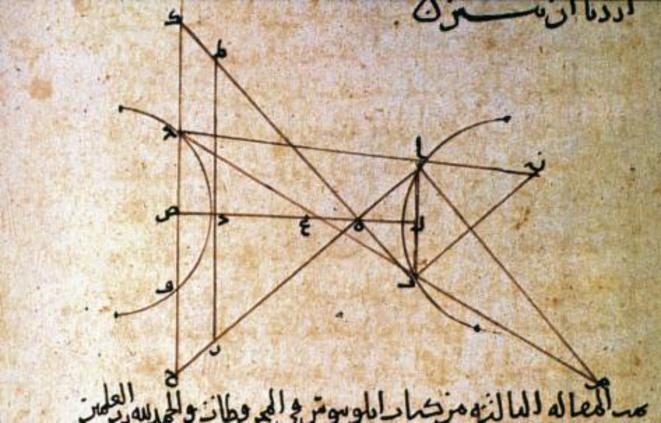 Une conférence proposée par l’association Passerelle, l’Observatoire des Quartiers Sud et CREQS (collège Roy d’Espagne - Quartier Sud)